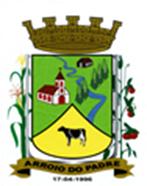 ESTADO DO RIO GRANDE DO SULMUNICÍPIO DE ARROIO DO PADREGABINETE DO PREFEITOÀ			Mensagem 51/2024.Câmara Municipal de VereadoresSenhor PresidenteSenhores VereadoresQuero cumprimentá-lo assim como os demais membros desta Casa Legislativa, quando nesta oportunidade lhes envio mais um projeto de lei.          O projeto de lei nº 51/2024 tem por finalidade dispor sobre o pagamento de novo valor no vale alimentação dos servidores municipais de nosso município.          Propõe-se o pagamento do vale alimentação no valor total de R$ 550,00 (quinhentos e cinquenta reais) sendo que contrapartida do servidor deverá ser de R$ 45,00 (quarenta e cinco reais).           Conta-se um aumento de 10% (onze por cento), sendo que a inflação no mês de fevereiro em relação aos últimos 12 (doze) meses medido pelo IPCA – Índice de Preços ao Consumidor Amplo foi de 4,60% (quatro inteiros e sessenta centésimos por cento). Portanto, propõe-se o pagamento do valor do vale alimentação bem superior ao índice oficial da inflação do período. Pagar um valor maior do que o corrigido pela inflação do período segue determinação do Poder Executivo, já adotado nos últimos exercícios.           Estes valores que está se propondo no presente projeto de lei já foram avaliados e assim incluídos na proposta orçamentária para o ano de 2024, em curso. Sendo o que se apresenta para o momento, certo de vossa atenção e apoio ao proposto neste projeto de lei, despeço-me.Atenciosamente.Arroio do Padre, 14 de março de 2024._____________________Edegar HenkeVice-prefeito no Exercício do Cargo de PrefeitoAo Sr.Adavilson Kuter TimmPresidente da Câmara Municipal de VereadoresArroio do Padre/RSESTADO DO RIO GRANDE DO SULMUNICÍPIO DE ARROIO DO PADREGABINETE DO PREFEITOPROJETO DE LEI Nº 51, DE 14 DE MARÇO DE 2024.Dispõe sobre o novo valor do vale alimentação a ser pago aos servidores públicos municipais e revoga a Lei Municipal nº 2.516, de 20 de abril de 2023.Art. 1º A presente Lei fixa novo valor do vale alimentação a ser pago aos servidores públicos municipais, nos termos da Lei Municipal nº 1.036, de 23 de junho de 2010.Art. 2º O valor do vale alimentação a ser pago aos servidores públicos municipais será de R$ 550,00 (quinhentos e cinquenta reais), dos quais R$ 45,00 (quarenta e cinco reais) serão a participação do servidor, mediante desconto de seu vencimento, na folha de pagamento devidamente autorizado.Art. 3º O valor do vale alimentação fixado por esta Lei terá vigência a partir do dia 1º de abril de 2024, tendo como incidência o mês de março passado.Art. 4º Esta Lei entra em vigor na data de sua publicação.            Arroio do Padre, 14 de março de 2024.Visto técnico:Loutar PriebSecretário de Administração, Planejamento, Finanças, Gestão e TributosEdegar HenkeVice-prefeito no Exercício do Cargo de Prefeito